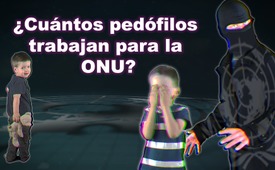 ¿Cuántos pedófilos trabajan para la ONU?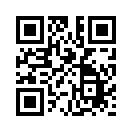 Un ex empleado de la ONU hace graves acusaciones contra las Naciones Unidas. Reveló que hay más de 3.000 cooperantes pedófilos de las Naciones Unidas y que ha habido 60.000 violaciones por parte de personal de las Naciones Unidas en todo el mundo en la última década. Estos hechos son simplemente silenciados y torpedeados por la alta dirección del Departamento Británico para el Desarrollo Internacional. ¿Cuánto tiempo debe permanecer esta "cultura del silencio" dentro de las organizaciones de ayuda?Andrew MacLeod, ex alto funcionario australiano-británico de la ONU, está haciendo graves acusaciones contra las Naciones Unidas. Según él, los empleados de la ONU han estado involucrados en hasta 60.000 violaciones durante la última década. 
Así lo informó recientemente el periódico británico The Sun en referencia al expediente que MacLeod entregó al Ministro británico de Desarrollo Internacional, Priti Patel. MacLeod estima que más de 3.000 pedófilos en todo el mundo trabajan como cooperantes de las Naciones Unidas. Priti Patel acusó a la alta gerencia de su ministerio de haber encubierto las declaraciones en el expediente de MacLeod. Todos sus intentos de dar a conocer el escándalo de la ONU y las acusaciones contra las organizaciones de ayuda Oxfam, Save the Children y Christian Aid han sido torpedeados. Habló de una "cultura del silencio" en las organizaciones de ayuda. Como primera reacción, la ONU nombró a un representante para las víctimas de abuso sexual. Pero, ¿fue esto sólo pro forma o existe una voluntad real de denunciar los crímenes cometidos y de prevenir futuras agresiones sexuales?de arbFuentes:http://derwaechter.net/vertuschung-endemischen-ausmasses-tausende-paedophile-sollen-fuer-die-vereinten-nationen-taetig-seinEsto también podría interesarle:---Kla.TV – Las otras noticias ... libre – independiente – no censurada ...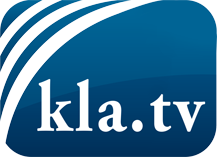 lo que los medios de comunicación no deberían omitir ...poco escuchado – del pueblo para el pueblo ...cada viernes emisiones a las 19:45 horas en www.kla.tv/es¡Vale la pena seguir adelante!Para obtener una suscripción gratuita con noticias mensuales
por correo electrónico, suscríbase a: www.kla.tv/abo-esAviso de seguridad:Lamentablemente, las voces discrepantes siguen siendo censuradas y reprimidas. Mientras no informemos según los intereses e ideologías de la prensa del sistema, debemos esperar siempre que se busquen pretextos para bloquear o perjudicar a Kla.TV.Por lo tanto, ¡conéctese hoy con independencia de Internet!
Haga clic aquí: www.kla.tv/vernetzung&lang=esLicencia:    Licencia Creative Commons con atribución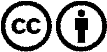 ¡Se desea la distribución y reprocesamiento con atribución! Sin embargo, el material no puede presentarse fuera de contexto.
Con las instituciones financiadas con dinero público está prohibido el uso sin consulta.Las infracciones pueden ser perseguidas.